ข้อมูลภูมิปัญญาท้องถิ่นของตำบลตาเนาะแมเราะเครื่องเก็บมังคุดเจ้าของเรื่องนายประยุทธ  อติชนะกุล  ที่อยู่ 51 หมู่ที่ 7 ต.ตาเนาะแมเราะ  อ.เบตง จ.ยะลาผลงาน  เครื่องเก็บมังคุด  ป้องกันการบอบช้ำเป็นอย่างดี หากตกพื้นผลจะแข็ง ไม่สามารถรับประทานได้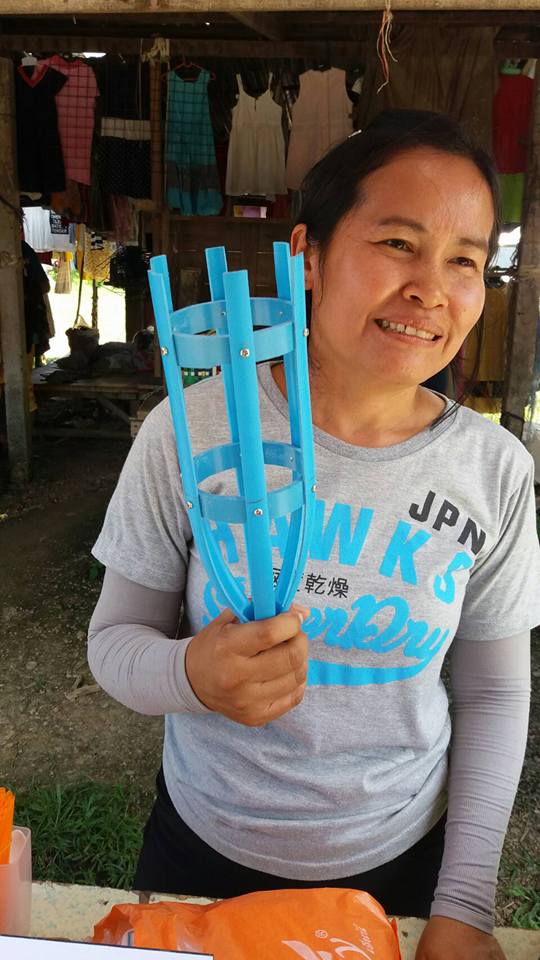 สมุนไพรจีนเจ้าของเรื่อง	นายเสิ่นตุง  แซ่เสิ่น	ที่อยู่ 251/2 	หมู่ที่ 2 ต.ตาเนาะแมเราะ อ.เบตง  จ.ยะลา 	

ผลงาน	สมุนไพรจีน	มีสรรพคุณเป็นยารักษาโรคและบำรุงร่างกาย  เป็นการนำรากไม้มาหั่นเป็นชิ้นเล็กๆแล้วตากแห้ง แยกจำแนกตามสรรพคุณ	ใช้แบบดองยาหรือต้มน้ำกินแยกตามชนิด และมีแบบลูกกลอนและแบบผงสำหรับชง อีกด้วย	
สรรพคุณ  ยาบำรุง แก้ปวดเมื้อย  โรคต่างๆ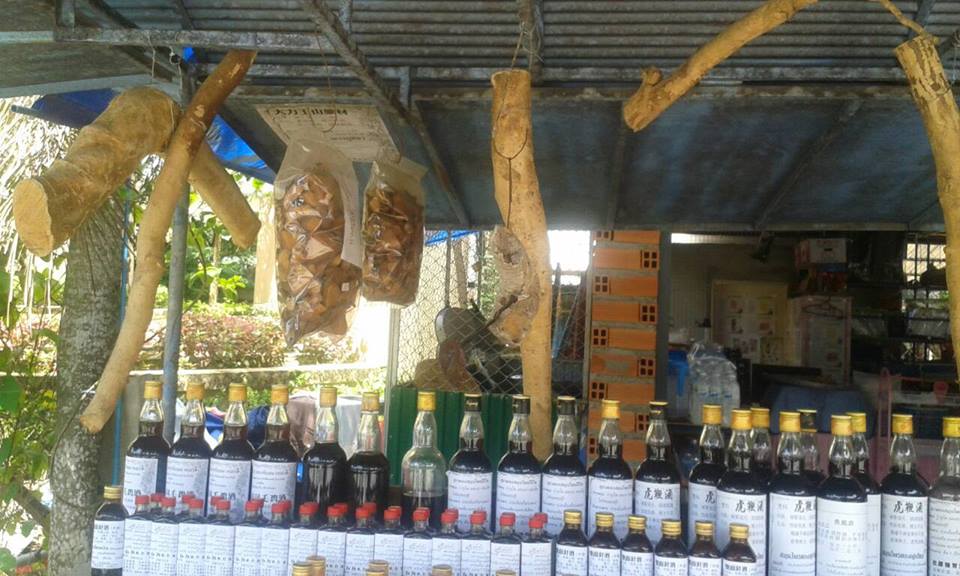 